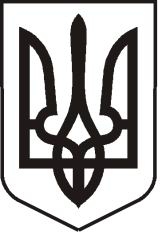 У К Р А Ї Н А                Л У Г А Н С Ь К А    О Б Л А С Т Ь           П О П А С Н Я Н С Ь К А    М І С Ь К А    Р А Д А                   ВИКОНАВЧИЙ  КОМІТЕТ.Попасна, Луганської  обл. вул. Мічуріна, 1  Тел.Факс.  06474 (274)  2-08-71E-mail vuconcom@ukr.netКод ЄДРПОУ 04051744________________________________________________________________________________Пояснення до проєкту рішення виконавчого комітету міської ради «Про внесення змін до місцевого бюджету  міста Попасна на 2019 рік»     Відповідно до розпорядження голови  районної державної  адміністрації - керівника Попаснянської військово-цивільної адміністрації від 20.06.2019 №1115 було розроблено проект рішення  «Про внесення змін до місцевого бюджету  міста Попасна на 2019 рік», а саме збільшено відповідно доходи і видатки (в розрізі видів наведено у додатку), а саме прийнято іншу субвенцію спеціального фонду із обласного бюджету як переможця обласного конкурсу проектів місцевого розвитку у 2019 році : в сумі 199,806 тис.грн. на «Реконструкція зовнішнього освітлення вулиці Калюжного у місті Попасна Луганської області».Начальник фінансово-господарського відділу –головний бухгалтер                                                                  Я.С.Омельченко          